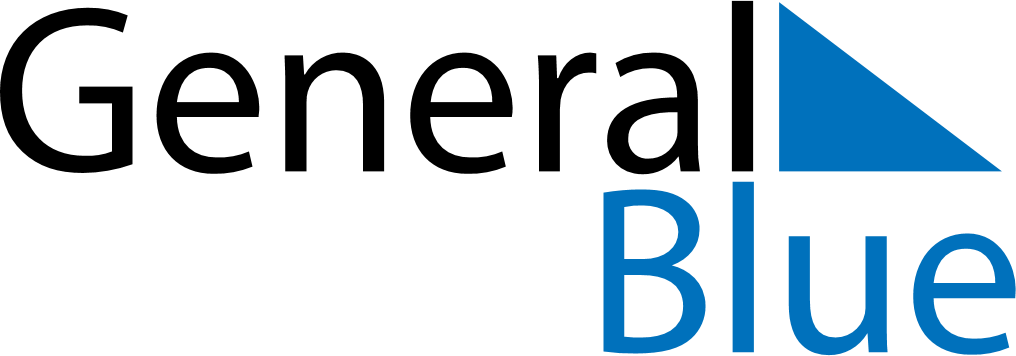 April 2024April 2024April 2024April 2024April 2024April 2024Pertteli, Southwest Finland, FinlandPertteli, Southwest Finland, FinlandPertteli, Southwest Finland, FinlandPertteli, Southwest Finland, FinlandPertteli, Southwest Finland, FinlandPertteli, Southwest Finland, FinlandSunday Monday Tuesday Wednesday Thursday Friday Saturday 1 2 3 4 5 6 Sunrise: 6:50 AM Sunset: 8:10 PM Daylight: 13 hours and 19 minutes. Sunrise: 6:47 AM Sunset: 8:13 PM Daylight: 13 hours and 25 minutes. Sunrise: 6:44 AM Sunset: 8:15 PM Daylight: 13 hours and 30 minutes. Sunrise: 6:41 AM Sunset: 8:18 PM Daylight: 13 hours and 36 minutes. Sunrise: 6:38 AM Sunset: 8:20 PM Daylight: 13 hours and 41 minutes. Sunrise: 6:35 AM Sunset: 8:23 PM Daylight: 13 hours and 47 minutes. 7 8 9 10 11 12 13 Sunrise: 6:32 AM Sunset: 8:25 PM Daylight: 13 hours and 53 minutes. Sunrise: 6:29 AM Sunset: 8:28 PM Daylight: 13 hours and 58 minutes. Sunrise: 6:26 AM Sunset: 8:30 PM Daylight: 14 hours and 4 minutes. Sunrise: 6:23 AM Sunset: 8:33 PM Daylight: 14 hours and 9 minutes. Sunrise: 6:20 AM Sunset: 8:35 PM Daylight: 14 hours and 15 minutes. Sunrise: 6:17 AM Sunset: 8:38 PM Daylight: 14 hours and 20 minutes. Sunrise: 6:14 AM Sunset: 8:40 PM Daylight: 14 hours and 26 minutes. 14 15 16 17 18 19 20 Sunrise: 6:11 AM Sunset: 8:43 PM Daylight: 14 hours and 31 minutes. Sunrise: 6:08 AM Sunset: 8:45 PM Daylight: 14 hours and 37 minutes. Sunrise: 6:05 AM Sunset: 8:48 PM Daylight: 14 hours and 42 minutes. Sunrise: 6:02 AM Sunset: 8:50 PM Daylight: 14 hours and 48 minutes. Sunrise: 5:59 AM Sunset: 8:53 PM Daylight: 14 hours and 53 minutes. Sunrise: 5:56 AM Sunset: 8:55 PM Daylight: 14 hours and 59 minutes. Sunrise: 5:53 AM Sunset: 8:58 PM Daylight: 15 hours and 4 minutes. 21 22 23 24 25 26 27 Sunrise: 5:50 AM Sunset: 9:00 PM Daylight: 15 hours and 10 minutes. Sunrise: 5:47 AM Sunset: 9:03 PM Daylight: 15 hours and 15 minutes. Sunrise: 5:44 AM Sunset: 9:05 PM Daylight: 15 hours and 21 minutes. Sunrise: 5:41 AM Sunset: 9:08 PM Daylight: 15 hours and 26 minutes. Sunrise: 5:38 AM Sunset: 9:10 PM Daylight: 15 hours and 32 minutes. Sunrise: 5:35 AM Sunset: 9:13 PM Daylight: 15 hours and 37 minutes. Sunrise: 5:33 AM Sunset: 9:16 PM Daylight: 15 hours and 42 minutes. 28 29 30 Sunrise: 5:30 AM Sunset: 9:18 PM Daylight: 15 hours and 48 minutes. Sunrise: 5:27 AM Sunset: 9:21 PM Daylight: 15 hours and 53 minutes. Sunrise: 5:24 AM Sunset: 9:23 PM Daylight: 15 hours and 59 minutes. 